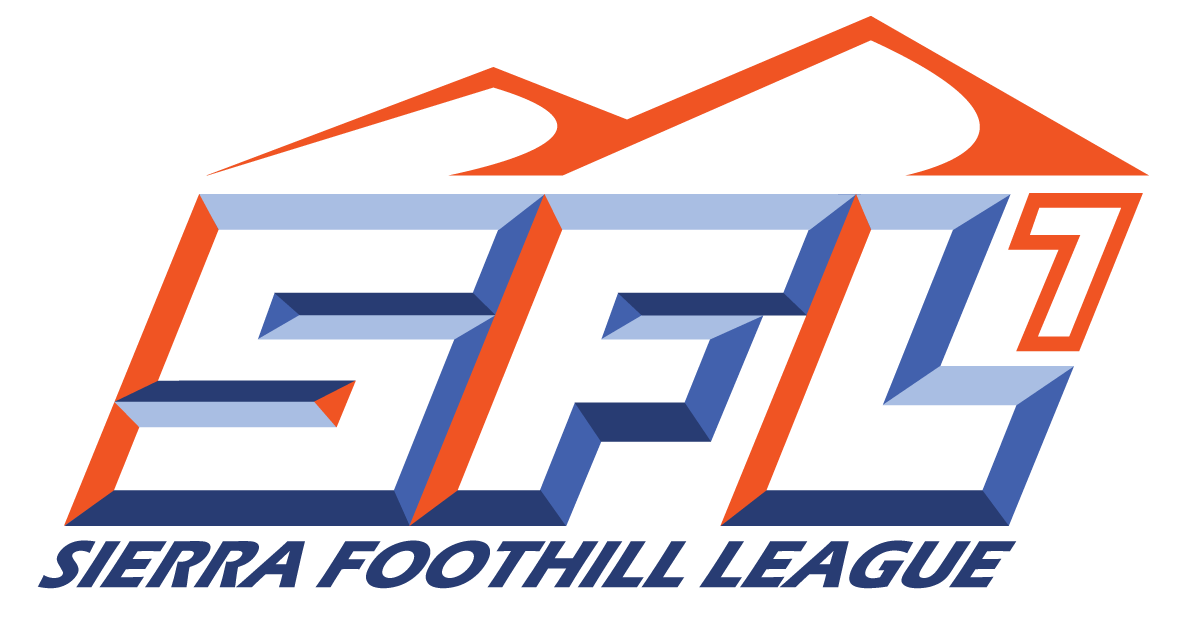 Sierra Foothill League Swim and Dive 2023 Schedule Starting Time 3:30/4:00 League Rep: John Sherman, Granite Bay      	  SFL Championships: April 21-22 	Practice Begins: February 6th1st Scrimmage: February 17th 	1st Contest February 24th  	Sit-Out Period: March 25th	Last Contest: April 22nd 2/9/2022Thursday, March 9th Folsom at RocklinDel Oro at Whitney Granite Bay at Oak Ridge  Thursday, March 16th Whitney at Folsom  Rocklin at Granite Bay  Del Oro at Oak RidgeThursday, March 23rd Granite Bay at Folsom Rocklin at Del OroWhitney at Oak Ridge Thursday March 30thFolsom at Del Oro  Oak Ridge at Rocklin Granite Bay at Whitney Thursday, April 13th        Rocklin at Whitney            Del Oro at Granite Bay  Oak Ridge at Folsom 